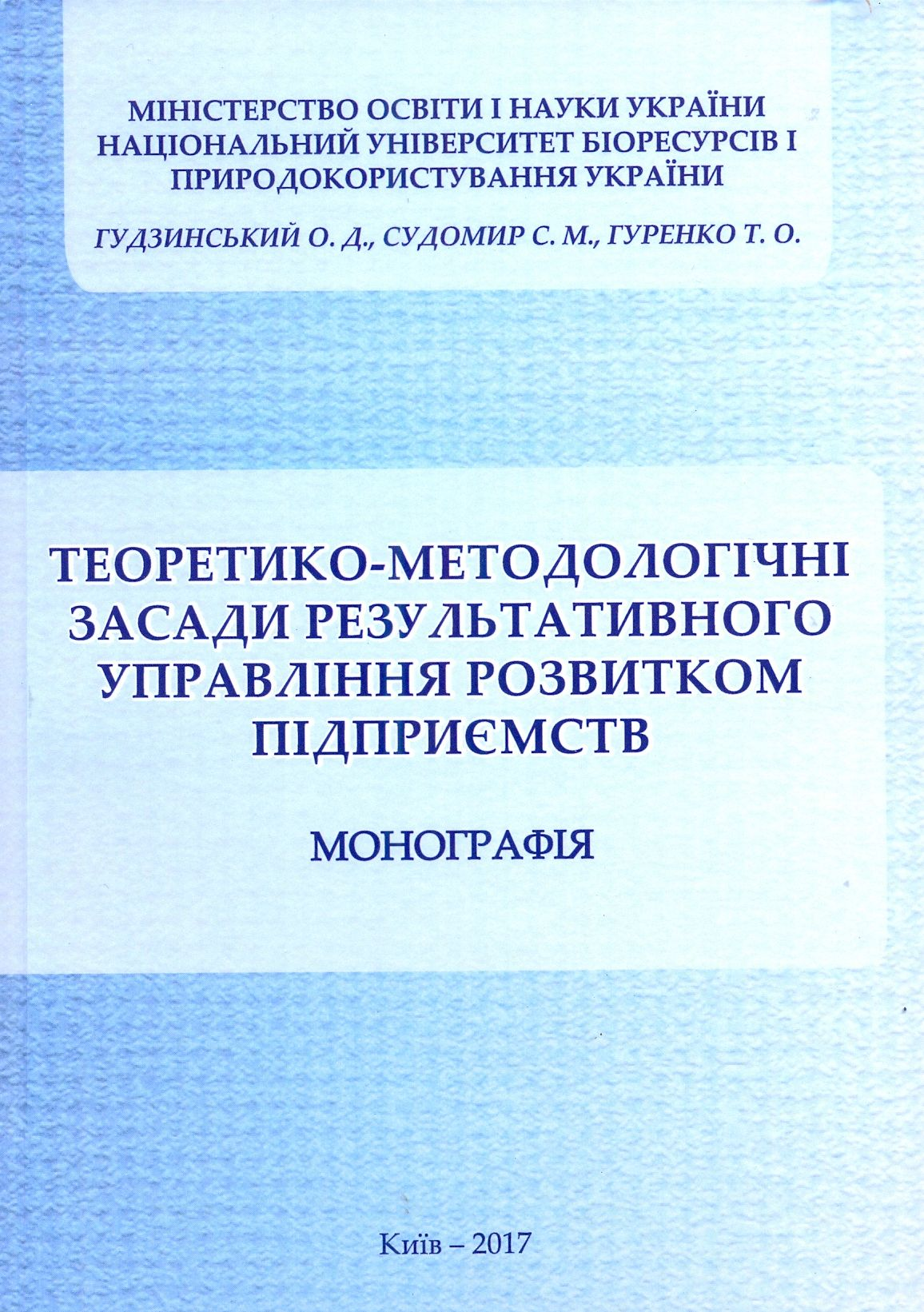 УДК 631.11 (081)Гудзинський О.Д.Г 93 Теоретико-методологічні засади результативного управління розвитком підприємств: [монографія] / О. Д. Гудзинський, С. М. Судомир,   Т. О. Гуренко – К.: ЦП «Компринт», 2017. – 404 с.Обгунтовано теоретико-методологічні засади та розроблено науково-практичні рекомендації результативної системи управління розвитком сільськогосподарських підприємств.Для науковців, спеціалістів, та  студентських.